Vacances dans les VosgesLe Tholy 12km de Gérardmer
La Bresse 23 kmChalet 6 personnesSous bassement 6 personnes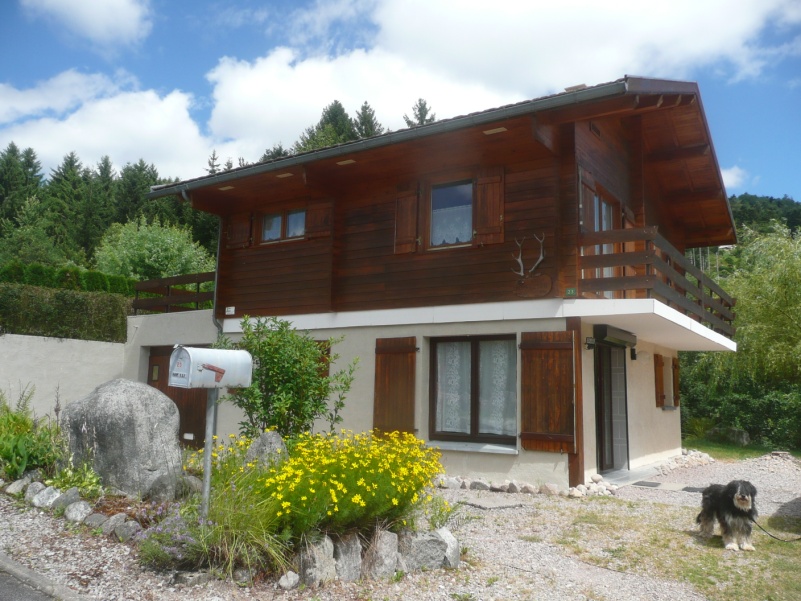 Location semaine quinzaineWeek-end hors vacances scolairesRue du Moulin 23 F88530 Le TholyQuartier résidentiel calme (idéal enfant) en cul de sacContact : Jacot Vinciane 0498758101 (Ap 16h30)
                vincenzia.jacot@gmail.comDescriptionSalle de vie cuisine équipée, four micro-onde-
grill, frigo-congèl salon TV, perco (F4)
fer/table repassage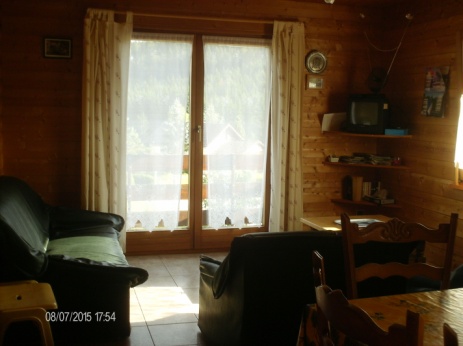 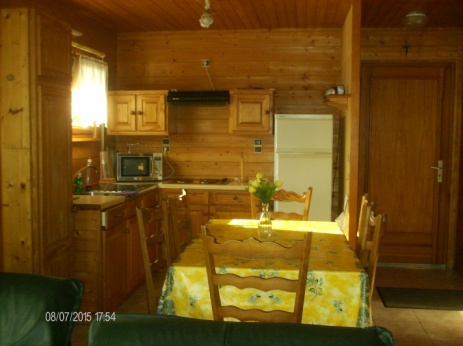 2 chambres : matrimonial (180/200)
                    4 lits superposés
       taies couettes couvertures sur place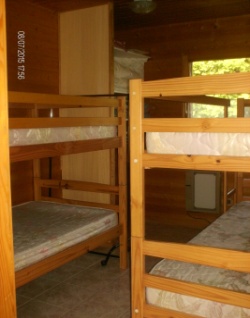 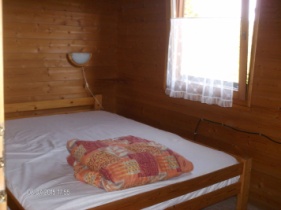 Espace penderie Salle d’eau douche sèche cheveux 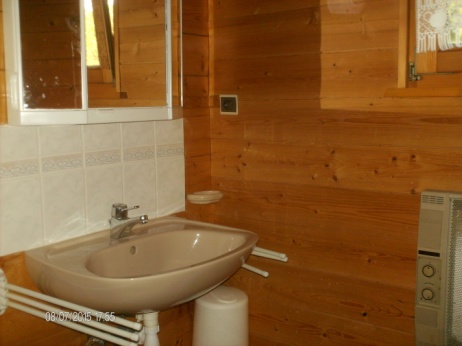 W-C indépendant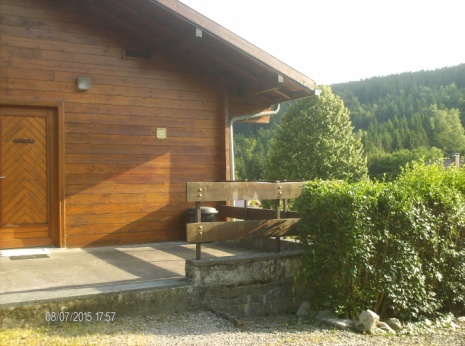 Terrasse pelouse indépendante
possibilité barbecueA charge du locataire draps bain /vaisselle
et nettoyage (ou supl. 70€)2016-2017 Ar sam 16h00  Dp sam 11h00* Hors vacances B/F vendredi à dimanche 
Suppl.Nuit 40 € (Max. 2 nuits suppl.)périodessemainequinzaineWeek*30/04 30/09340 €620 €120 €01/10 31/03420 €720 €160 €